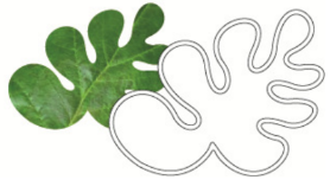 Egebjerg og Omegns BylaugBylaugsmøde Dato:12.11.19Tidspunkt:19.30-21.30Sted:Egebjerg Kultur- og forsamlingshusDeltagere:Maria, Klaus, Kristoffer, Nete, Lena, Susan Fraværende:Anna Grue, Jesper AdlerReferent:Lisa Godkendelse af referatBylaugsmøde:Besøg af HC fra idrætsforeningenSiden sidst
Hvad er vores næste store projekt? NT2OJul (KB) Der har været udfordring med lokal tilslutning til bestyrelsesarbejdet i idrætsforeningen. Der har været overvejelser ift. at lægge Egebjerg IF ind under Vig. Nu forsøger HC at rekruttere nye kræfter, så vi kan bibeholde en lokal forening. Der er ønsker om yngre repræsentanter i bestyrelsen. HC indkalder til ekstraordinær generalforsamling, så vi igen kan få etableret en driftig bestyrelse og forening. Odshædring: Sidinge gårdbutik og 8B vandt begge priser for hhv. fødevare -og kulturprisen. 
- Der er indvielse af Egebjerg Familiested den 23/11. Det er et helt fantastisk arbejde, som er blevet gjort for hele Egebjerghalvøen!Bylauget har støttet det årlige bankospil i forsamlingshuset med en vingave. Stort tilløbsstykke! Bylauget har givet Hanne, redaktøren på Egebladet et gavekort til Teatret, som tak for stor hjælp i mange år.Forslage til “det næste stor projekt”: Vådområder til natur, med hensyn til klima og biodiversitet, og Natur områder med vilde heste, med hensyn til biodiversitet. (sættes på som punkt til næste møde).Lena og Lisa laver oplæg til en status/film på Egebjergprojektet. Evt. inviter Lene Hagestrøm.   Borgermøde om T2O den 21. november. 
Vi laver en reminder på Facebook og sætter plakater op flere steder i byen. Mødet bliver afholdt! 29. november - juletræstænding. 
Der er styr på arrangementet - det bliver sjovt! Juletræerne tændes omkring 1. december. Nyt fra kasserenBestyrelsen har vedtaget at samle midler fra de mange små konti samles i én pulje. EventueltBNBO mødeMaria kontakter Martin Nybo vedr. genskabelse af fabeldyret ved Sandskredet, der blev stjålet. Lena foreslår at lave et arrangement i forsamlingshuset, hvor vi streamer en række af forelæsninger om naturvidenskab fra Århus Universitet. 
Boring Nær Beskyttelses Områder.Susan rapporterede fra et møde vedr. sikring af beskyttelse af vandboringer.  Gennemgang af referatNæste møde d. 10.12.19